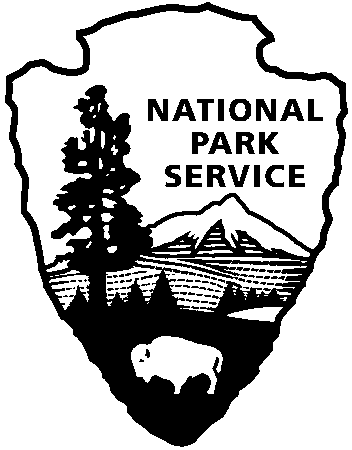 Canaveral National Seashore Irma Recovery InformationCanaveral National Seashore continues to recover from hurricane Irma.  On Wednesday, September 27th, the Playalinda beach road will be closed from Eddy Creek to Parking Area #13 for a short duration.  This closure is needed to perform a salvage and removal of a beached vessel in the backcountry of Klondike beach.  No backcountry permits will be issued until the operation is complete, this is not expected to be a prolonged closure. www.nps.gov/canaAbout the National Park Service. More than 20,000 National Park Service employees care for America’s 413 national parks and work with communities across the nation to help preserve local history and create close-to-home recreational opportunities. Learn more at www.nps.gov. 